En cas d’avis tacite, le formulaire sera publié sur le site Internet de l’autorité environnementaleAvant de remplir cette demande, lire attentivement la notice explicative.Votre attention est appelée sur le fait que les réponses apportées dans les cases de ce formulaire constituent des éléments particuliers sur lesquels votre analyse prendra appui, mais ils ne constituent pas l’analyse qui est à développer (rubrique 6)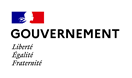 Examen au cas par cas réalisé par la personne publique responsable en application des articles R. 104-33 à R. 104-37 du code de l’urbanismepour une carte communaleDemande d’avis conforme à l’autorité environnementale sur l’absence de nécessité de réaliser une évaluation environnementaleArticles  R. 104-33 à R. 104-37 du code de l’urbanismeCadre réservé à l’autorité environnementaleDate de réception :Date de demande de pièces complémentaires :N° d’enregistrement1. Identification de la personne publique responsableDénomination SIRET/SIRENCoordonnées (adresse, téléphone, courriel) Nom, prénom et qualité de la personne physique habilitée à représenter la personne publique responsableNom, prénom et qualité de la personne physique ressource (service technique, bureau d’étude, etc.)Coordonnées de la personne physique ressource (adresse, téléphone, courriel)2. Identification de la carte communale2.1 Type de document concerné (carte communale, carte intercommunale)2.2 Intitulé du document2.3 Le cas échéant, la date d’approbation et l’adresse du site Internet qui permet de prendre connaissance de la carte communale 2.4  Territoire (commune(s) couvert par la carte communale 2.5 Secteurs du territoire concernés par la procédure d’élaboration ou de révision (matérialiser la localisation sur un document graphique)3. Contexte de la planification3.1 Documents de rang supérieur et documents applicables Le territoire est-il couvert par un document de planification régionale (SAR, SDRIF, PADDUC, SRADDET) ?Oui    Non  Si oui, nom du document et date d’approbation :Le territoire est-il couvert par un SCoT ?Oui Non  Si oui, nom du SCoT et date d’approbation :Le territoire est-il couvert par d’autres types de documents exprimant une politique sectorielle (schéma d’aménagement et de gestion des eaux, plan de gestion des risques d’inondation, charte de parc naturel, PCAET, etc.) ?3.2 Précédentes évaluations environnementales de la carte communaleLa carte communale a fait l’objet d’une évaluation environnementale lors de son élaboration Oui Non Si oui, préciser la date de l’avis de l’AE sur l’évaluation environnementaleSi non, préciser, le cas échéant, la date de la décision issue de l’examen au cas par cas concluant à l’absence de nécessité de réaliser une évaluation environnementaleSi cette évaluation environnementale a été réalisée, a-t-elle été actualisée ?   Oui Non Si oui, préciser la date de l’actualisationComment l’avis de l’autorité environnementale relatif à cette évaluation environnementale ou son actualisation a été pris en compte ? Expliquer les conséquences sur la procédure actuelleDepuis l’évaluation environnementale initiale, ou sa dernière actualisation, la carte communale a fait l’objet d’une procédure d’évolution qui n’a pas fait l’objet d’évaluation environnementale  Oui NonSi oui, préciser sa date d’approbation et son objet4. Type de procédure engagée et objectifs de la procédure donnant lieu à la saisine4.1 Type de procédure (élaboration, révision) et fondement juridique4.2 Caractéristiques générales du territoire couvert par la carte communale 4.2.1 Population concernée par la carte communale, d’après le dernier recensement de la population (données INSEE)4.2.2 Caractéristiques spatiales4.2.3 Le cas échéant, rappel des objectifs chiffrés de consommation économe de l’espace et de lutte contre l’étalement urbain fixés par le document d’orientation et d’objectifs du SCoT4.3 Caractéristiques de la procédure 4.3.1 Contenu et objectif poursuivi par la procédure4.3.2 La procédure a pour objet de délimiter un nouveau secteur constructible ou d’étendre un secteur existant Oui   Non   Si oui, préciser sa localisation et sa superficie, l’augmentation attendue de la population4.3.3 La procédure a pour objet de réserver un secteur à l’implantation d’activités   Oui Non   Si oui, préciser sa localisation, sa superficie et le type d’activité4.3.4 Pour les communes de montagne, la procédure a pour objet de déroger à la règle de protection des parties naturelles des rives des plans d'eau naturels ou artificiels d'une superficie inférieure à 1 000 hectares, sur une distance de 300 mètres à compter de la rive   OuiNonSi oui, indiquer le plan d’eau, sa localisation et la raison qui motive cette dérogation4.3.5 La procédure a pour objet de protéger de nouveaux espaces naturels, agricoles ou forestiers  Oui Non   Si oui, préciser les superficies et les localisations4.3.6 La procédure a pour objet de délimiter un secteur dans lequel la reconstruction à l'identique d'un bâtiment détruit ou démoli n’est pas autorisée   OuiNon  Si oui, préciser sa localisation et sa superficie4.3.7 La procédure a des effets au-delà des frontières nationalesOuiNon   Si oui, préciser les effets5. Sensibilité environnementale du territoire concerné par la procédure5.1 La carte communale est concernée par :OuiNonSi oui, précisezLes dispositions de la loi montagneLes dispositions de la loi littoralUn site désigné Natura 2000 en application de l’article L. 414-1 du code de l’environnement (ZICO, ZPS, ZSC)Un cœur de parc national délimité en application de l’article L. 331-2 du code de l’environnementUne réserve naturelle ou un périmètre de protection autour d’une réserve institués en application, respectivement, des articles L. 332-1 et L. 332-16 du code de l’environnementUn site inscrit ou classé en application des articles L. 341-1 et L. 341-2 du code de l’environnementUn plan de prévention des risques technologiques prévu à l’article L. 515-15 du code de l’environnementUn plan de prévention des risques naturels prévisibles prévu à l’article L. 562-1 du code de l’environnementUn périmètre des servitudes relatives aux installations classées pour la protection de l'environnement instituées en application de l’article L. 515-8 du code de l’environnementUn périmètre des servitudes sur des terrains pollués, sur l'emprise des sites de stockage de déchets, sur l'emprise d'anciennes carrières ou dans le voisinage d'un site de stockage géologique de dioxyde de carbone instituées en application de l’article L. 515-12 du code de l’environnementUn plan de prévention des risques miniers prévus à l’article L. 174-5 du code minierUn site patrimonial remarquable créé en application des articles L. 631-1 et L. 632-2 du code du patrimoineDes abords des monuments historiques prévus aux articles L. 621-30 et L. 621-31 du code du patrimoineUne zone humide prévue à l’article L. 211-1 du code de l’environnementUne trame verte et bleue prévue à l’article L. 371-1 du code de l’environnement (préciser réservoir de biodiversité et/ou corridor écologique)Une ZNIEFF (préciser type I ou II) prévue à l’article L. 411-1 A du code de l’environnementUn espace naturel sensible prévu à l’article L. 113-8 du code de l’urbanismeUn espace concerné par :- un arrêté de protection de biotope prévu à l’article R. 411-15 du code de l’environnement ; - un arrêté le listant comme un site d'intérêt géologique prévu à l’article R. 411-17-1 du même code ;- un arrêté le listant comme une zone prioritaire pour la biodiversité prévue à l’article R. 411-17-3 du même codeUn espace boisé classé prévu à l’article L. 113-1 du code de l’urbanisme, une forêt de protection prévue à l’article L. 141-1 du code forestierAutre protection5.2 Le ou les secteurs qui font l’objet de la procédure donnant lieu à la saisine sont concernés par :OuiNonSi oui, précisezLes dispositions de la loi montagneLes dispositions de la loi littoralUn plan de prévention des risques technologiques prévu à l’article L. 515-15 du code de l’environnementUn plan de prévention des risques naturels prévisibles prévu à l’article L. 562-1 du code de l’environnementUn périmètre des servitudes relatives aux installations classées pour la protection de l'environnement instituées en application de l’article L. 515-8 du code de l’environnementUn périmètre des servitudes sur des terrains pollués, sur l'emprise des sites de stockage de déchets, sur l'emprise d'anciennes carrières ou dans le voisinage d'un site de stockage géologique de dioxyde de carbone instituées en application de l’article L. 515-12 du code de l’environnementUn plan de prévention des risques miniers prévus à l’article L. 174-5 du code minierAutre protection5.3 Le ou les secteurs qui font l’objet de la procédure donnant lieu à la saisine se situent dans ou à proximité :OuiNonLequel et à quelle distance ?D’un site désigné Natura 2000 en application de l’article L. 414-1 du code de l’environnement (ZICO, ZPS, ZSC)D’un cœur de parc national délimité en application de l’article L. 331-2 du code de l’environnementD’une réserve naturelle ou un périmètre de protection autour d’une réserve institués en application, respectivement, de l’article L. 332-1 et des articles L. 332-16 à L. 332-18 du code de l’environnementD’un site inscrit ou classé en application des articles L. 341-1 et L. 341-2 du code de l’environnementD’un site patrimonial remarquable créé en application des articles L. 631-1 et L. 632-2 du code du patrimoineD’un abord des monuments historiques prévus aux articles L. 621-30 et L. 621-31 du code du patrimoineD’une zone humide prévue à l’article L. 211-1 du code de l’environnementD’une trame verte et bleue prévue à l’article L. 371-1 du code de l’environnement (préciser réservoir de biodiversité et/ou corridor écologique)D’une ZNIEFF (préciser type I ou II) prévue à l’article L. 411-1 A du code de l’environnementD’un espace naturel sensible prévu à l’article L. 113-8 du code de l’urbanismeD’un espace concerné par :- un arrêté de protection de biotope prévu à l’article R. 411-15 du code de l’environnement ; - un arrêté le listant comme un site d'intérêt géologique prévu à l’article R. 411-17-1 du même code ;- un arrêté le listant comme une zone prioritaire pour la biodiversité prévue à l’article R. 411-17-3 du même codeD’un espace boisé classé prévu à l’article L. 113-1 du code de l’urbanisme, une forêt de protection prévue à l’article L. 141-1 du code forestierD’un secteur délimité par le plan local d'urbanisme en application de l’article L. 151-19 du code de l’urbanismeD’un secteur délimité par le plan local d'urbanisme en application de l’article L. 151-23 du code de l’urbanismeAutre protection5.4 Des constructions à usage d’habitation ou des établissements recevant du public sont-ils prévus dans des zones de nuisances (nuisances sonores, qualité de l’air, pollution des sols, etc.) ?Oui  Non   Si oui, précisez :6. Auto-évaluationL’auto-évaluation doit identifier les effets potentiels de la procédure qui fait l’objet du présent formulaire compte-tenu de sa nature, de sa localisation – c’est-à-dire en prenant en compte la sensibilité du territoire concerné – et expliquer pourquoi la procédure concernée n’est pas susceptible d’avoir des incidences notables sur l’environnement.Se reporter à la rubrique 6 de la notice explicative pour le détail de la démarche permettant l’auto-évaluation. Fournir une note détaillée en annexe (cf. point 8).7. Autres procédures consultatives7.1 Date prévisionnelle de transmission du projet aux personnes publiques associées7.2 Autres consultations envisagées (consultations obligatoires et facultatives)7.3 Procédure de participation du public envisagée- enquête publique   Oui Non- participation du public par voie électronique OuiNon- enquête publique unique organisée avec une ou plusieurs autres procédures  Oui NonSi oui, préciser lesquelles- autre, préciser les modalités8. Annexes8.1 Annexes obligatoires1Dossier d’élaboration ou de révision de carte communale (comprenant notamment, le cas échéant, l’exposé des motifs des changements apportés)2Documents graphiques matérialisant la localisation des secteurs du territoire concernés par la procédure soumise à l’avis de l’autorité environnementale et comportant des zooms qui permettent de localiser et identifier les secteurs avant et après mise en œuvre des opérations (rubrique 2.5).  3L’auto-évaluation (rubrique 6)4Version dématérialisée du document mentionné dans la rubrique 2.3 lorsqu’il n’est pas consultable sur un site Internet8.2 Autres annexes volontairement transmises par le déposantVeuillez préciser les annexes jointes au présent formulaire, ainsi que les rubriques auxquelles elles se rattachent9. Engagement et signatureJe certifie sur l’honneur l’exactitude des renseignements ci-dessus   (personne publique responsable)Fait àle,NomPrénomQualitéSignatureSignatureSignatureSignature